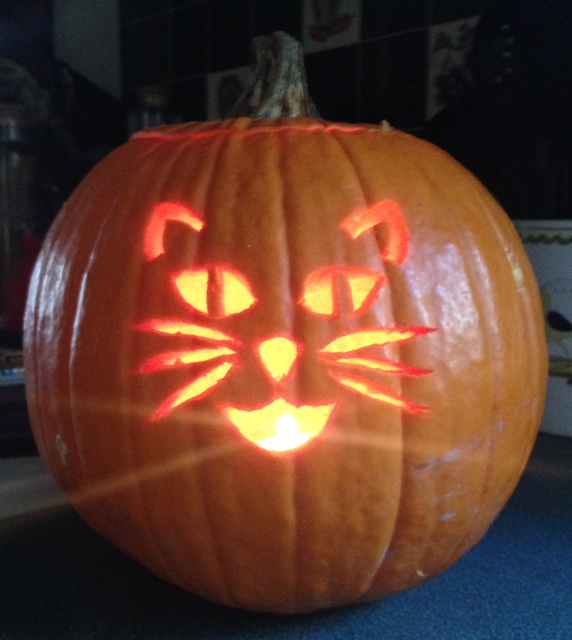 COUNTRY CHILDRENS CENTER annual Family fall festivalSaturday, October 2711—2        At the Ccc “Farm”466 Cross River RdKatonah$20Per family FOOD	MUSIC		Pony Rides	(11-12)								HOMEMADE DOUGHNUTS	Bounce House									ENCHANTED WOODS						PUMPKIN PATCH								PHOTO BOOTH …and more					(Shuttle service available from CCC White House for overflow parking)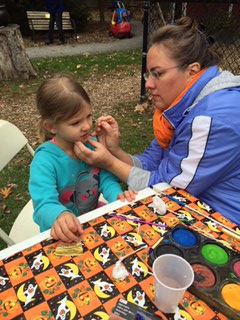 (Rain date Sunday Oct 28)